«Мой самый главный город - Астана!»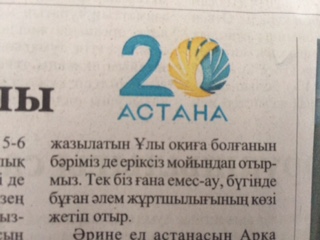   В рамках празднования 20-летия Астаны в нашей школе прошли  ряд мероприятий.Целями данных мероприятий было: -повышение уровня информированности учащихся о нашей столице – городе Астана;- воспитание чувства казахстанского  патриотизма, уважительного и бережного отношения к Государственным символам Республики Казахстан;-привитие любви к Родине, к окружающему, к историческому прошлому, к культуре и традициям народов нашей страны.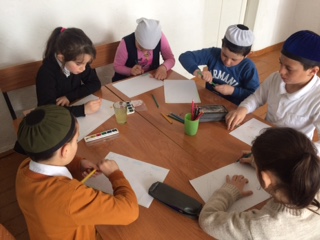 Конкурс рисунков «Астана  -глазами детей»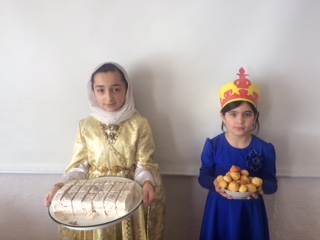 Национальные блюда нашей страны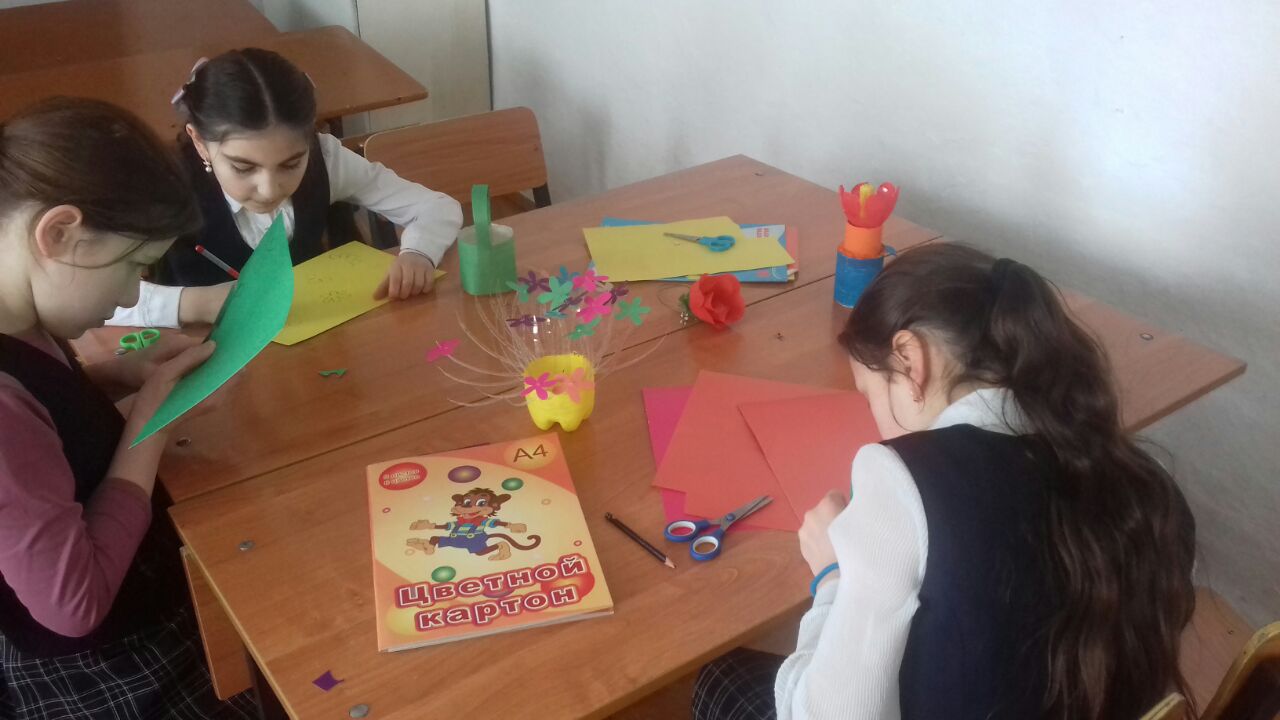 Возводим красоту своими руками…